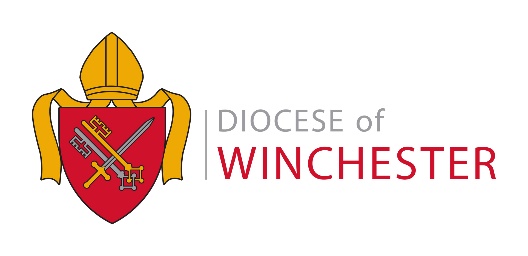 SCHOOL OF MISSION
Application for a Retreat GrantOne grant of £50 per person per year is available to licensed ministers in the Diocese towards reimbursing the cost of a retreat.Please submit this application after your retreat has taken place, together with a receipt for expenses incurred.NameBenefice/Chaplaincy etcEmail address: Bank account:NameAccount numberSort codeVenue of retreatFromToPlease return this form to:Bev Hughes, School of Mission, Wolvesey, Winchester SO23 9ND or by email to: bev.hughes@winchester.anglican.org 